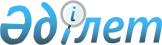 О признании утратившим силу приказа Министра обороны Республики Казахстан от 23 апреля 2002 года № 177 и об отмене приказа Министра обороны Республики Казахстан от 15 апреля 2010 года № 147Приказ Министра обороны Республики Казахстан от 24 мая 2010 года № 205

      В соответствии со статьей 27 Закона Республики Казахстан "О нормативных правовых актах", ПРИКАЗЫВАЮ:



      1. Признать утратившим силу приказ Министра обороны Республики Казахстан от 23 апреля 2002 года № 177 "О введении в действие Правил о порядке установления процентной надбавки за выслугу лет рабочим воинских частей и учреждений Вооруженных Сил Республики Казахстан" (зарегистрированный в Реестре государственной регистрации нормативных правовых актов Республики Казахстан за № 1892).



      2. Отменить приказ Министра обороны Республики Казахстан от 15 апреля 2010 года № 147 "Об отмене приказа Министра обороны Республики Казахстан от 23 апреля 2002 года № 177".



      3. Начальнику Департамента финансового обеспечения Министерства обороны Республики Казахстан проинформировать Министерство юстиции Республики Казахстан о данном приказе.



      4. Приказ довести до отдельной воинской части.                                                 А. Джаксыбеков
					© 2012. РГП на ПХВ «Институт законодательства и правовой информации Республики Казахстан» Министерства юстиции Республики Казахстан
				